ВКО Глубоковский районГУ «Ново-Иртышская СШ» Долженкова Фарида Николаевна2011г.Открытый урок  русского языка в 3 классеТема: «Речь. Части речи» (повторение).Цели: 1. Формирование умения систематизировать и использовать полученные знания. Расширение кругозора учащихся           2. Способствовать развитию творческого мышления, внимания, орфографической зоркости.            3. Воспитание патриотической гордости, любви к Родине.Ход урока:1. Организационный момент (вхождение в урок).- Прозвенел уже звонок, 
Начинается урок. 
А теперь все повернитесь, 
И друг другу улыбнитесь. 
Улыбнитесь мне, гостям 
И садитесь по местам.- С каким настроением вы пришли на урок? Я желаю сохранить его до конца дня.Урок у нас сегодня не обычный, цель урока – закрепление полученных знаний. Сегодня у нас в гостях дед Всевед. (Слайд №1)  Имя его от слова – всё ведать, знать. Мы под его чутким наблюдением и руководством отправимся в путешествие по сказочной стране, состоящей из разных княжеств. 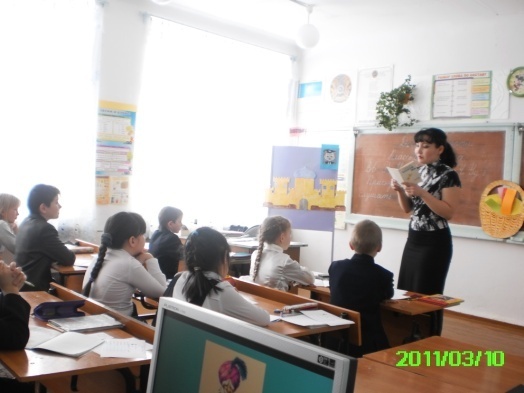 Путешествуя по княжествам наук о языке, мы вспомним все, что узнали на уроках русского языка в 3- м классе. На партах у вас листы наблюдения за собственными знаниями. Для обозначения используем условные знаки из уроков Познания мира. Если вы посчитаете, что хорошо владеете материалом того или иного раздела, ставите знак   - ясно, если иногда встречаете затруднения –    переменная облачность, если очень трудно – пасмурно. А теперь, посмотрим,  друг другу в глаза и пожелаем удачи, на улице прекрасная погода, уверенна, что и в листах оценок у нас сегодня будет ясно.2. Графическая минутка.-Итак, откроем тетради и запишем дату сегодняшнего путешествия. (Десятое марта). Не забудьте подчеркнуть орфограммы. Чтобы завести двигатель нашего лайнера, необходимо ключевое слово, которое зашифровано в графической минутке. Сначала запишем все буквы по порядку красиво и правильно, покажем дедушке Всеведу, как мы умеем красиво писать. (Вв Р Нн Оо Е Сс Зз Ч Уу Дд ь).  А теперь мысленно вычеркнем все повторяющиеся буквы и попробуем назвать ключевое слово.Кто догадался, какое ключевое слово зашифровано в графической минутке? (Речь). -Что мы называем речью? Какие виды речи вы знаете? Запишем пословицу: «Красную речь – красно и слушать». (Слайд №2). Как вы понимаете слова этой пословицы? - Внимательно просмотрите на графическую минутку и оцените себя.3. Актуализация знаний. (Повторение)- С самого раннего детства и до глубокой старости вся жизнь человека связана с языком. Ребенок еще не научился говорить как следует, а его слух ловит журчание бабушкиных сказок, колыбельные песенки мамы. И так всю жизнь, до глубокой старости, человек находится в мире языка.А на каких языках разговаривают  люди на нашей планете? Вывод: Речь у разных народов мира звучит по-разному. Чем больше языков мира знает один человек, тем большими знаниями он владеет. Именно поэтому президент нашей страны, Нурсултан Абишевич  Назарбаев призывает народ Республики Казахстан изучать как минимум три языка: государственный – казахский язык, русский  и английский.   Послушайте слова из послания президента «Казахстан 2030». Сам Н.А.Назарбаев в совершенстве владеет этими языками.Давайте в знак того, что мы с вами будем стремиться расти мудрыми гражданами своей страны, выполним словарный диктант:  Казахстан, Астана, республика, столица. Самопроверка: (слайд №3)4. Мозговой штурм. Фонетика и графика.Вот у нас на пути первое княжество наук о языке (Слайд №4). Чтобы нам попасть в первое княжество,  нам необходимо угадать, что обозначает каждое из следующих чисел:  (слайд №5) Если мы всё выполним правильно, дедушка Всевед улыбнётся нам с экрана.                                33 – буквы русского алфавита                                10 – гласных букв                                  6 – гласных звуков                                  4 – гласных, обозначающих 2 звука                                21 – согласных букв                                12 – парных по глухости и звонкости                                   2 – беззвучные буквыТаким образом, названные числа символизируют количество тех или иных  звуков или букв. Как называется княжество, в котором живут науки, изучающие звуки и буквы? (Фонетика и графика жёлтый). Посмотрите, как нас приветствуют жители этого княжества. Дед Всевед очень доволен нами.  Слайд №6.Для закрепления нашего результаты знаний по этим наукам, давайте выполним фонетический разбор слова – речь.  (Один ученик у доски).Самопроверка слайд №7.  Вернёмся к листам оценок и выставим себе оценки.5. Работа с деформированными предложениями. Морфемика.Посмотрите, а вот мы подошли к следующему княжеству, (Слайд №8), а его жители уже вышли к нам навстречу, узнаёте их, ребята? (Работа с индивидуальными карточками). Давайте выстроим их в том порядке, в котором они должны находиться. (Приложение №1)- Назовите всех гостей по порядку. - Что вы о них знаете?-  Пока мы вместе с частями слова идём в их замок, давайте  выполним следующее задание. Это задание называется: «Закончи предложение».Мне известны части слова: _________________________________________________Часть слова, которая находится после корня и служит для образования новых слов, называется _______________________________________________________________Изменяемая часть слова, которая служит для связи слов в предложении_____________________________________________________________Общая часть родственных слов, называется:___________________________________Приставка – это ______________________________________________________________В основу слова входят:________________________________________________________Приставка и слово пишутся:___________________________________________________Итак, как же называется второе княжество? (Слайд №9. Наука – Морфемика красный). Молодцы, ребята, а для того, чтобы порадовать дедушку Всезная, давайте выполним задания интересные задания, которые приготовили для нас морфемы.1 задание (Слайд №10 и №11).Корень мой из слова СКАЗКА,
Суффикс, что и в слове ИЗВОЗЧИК, 
Приставка в слове РАСХОД,
Окончание в слове ДОМ.
(Ответ - РАССКАЗЧИК). Запишем ответ в тетрадку и сделаем морфемный разбор слова.2 задание: (Слайд №12 и №13).Корень в слове ВЯЗАТЬ,
Приставка в слове ЗАМОЛЧАТЬ, 
Суффикс в слове СКАЗКА,
Окончание в слове РЫБА.
(Ответ - ЗАВЯЗКА)3 задание: (Слайд №14 и №15).Корень в слове СНЕЖИНКА,
Приставка в слове ПОДЪЕЗЖАЛ,
Суффикс в слове ЛЕСНИК,
Окончание в слове СТОЛ.
(Ответ - ПОДСНЕЖНИК).Самооценка.  Вернёмся к листу оценивания. Выберем нужный символ.6. Логическое упражнение. Морфология. Для того чтобы узнать жителей следующего княжества, нужно отгадать загадки о них. Вот он перед нами дед, во сто шуб он не одетНо как слово загадает, всё в предметы превращает. (Имя существительное)Художницу нашу знает весь свет 
Раскрасит художница всякий предмет. 
Ответит всегда на вопросы такие: 
Какой? Какая? Какое? Какие. 
Оно с существительным живёт на редкость дружно, 
Изменит окончание, когда ему нужно. 
Оно его не бросит в воде и на земле: 
Стоит в одном с ним роде и в одном числе. 
– Как зовут нашего второго гостя?             (Имя прилагательное) 3.  Я, страшное дело, какой деловой, 
В любые дела ухожу с головой. 
Задачи решаю, на скрипке играю, 
Сынишку соседки в коляске катаю, 
Я пряжу мотаю и хлеб покупаю, 
И на стадионе голы забиваю, 
Укроп поливаю, кусты подстригаю, 
И чисто – пречисто весь двор подметаю. 
Дорожки в саду я песком посыпаю, 
А после работы в тени отдыхаю.       (Глагол) 
- Кто догадался, что за жители нового княжества? (Части речи). Какие ещё части речи вы знаете?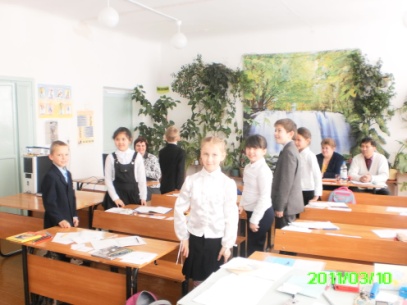 7.  Физминутка. - Прежде чем отправиться за частями речи, давайте немного отдохнём. Н  физминутку проведём, приветствуя части речи. Если я назову существительное, выполняем поклон в его сторону, если прилагательное – в другую и т.д.Итак, как будет называться княжество частей речи? (Морфология  Слайд №16) .  Части речи тоже приготовили для нас игру, она называется  «4 лишний». Назовите, какое слово лишнее? (Слайд №17, 18, 19).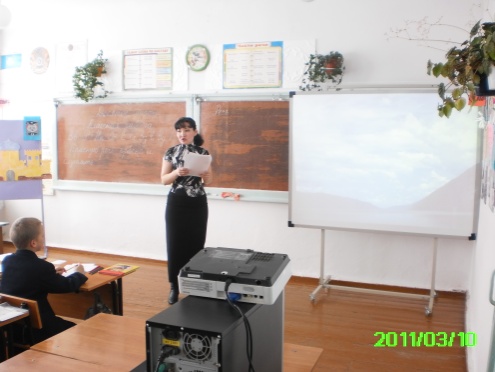 Кошка, тарелки, о Иртыше, дятлом, белый (Существительные).- Назовите лишнее слово, ответ обоснуйте. (Белый – прилагательное)
-Охарактеризуйте каждое имя существительное.Солнечное, горох, жёлтая, добрые (Прилагательные).Дом, бегу, нарисуем, узнала (Глаголы).Молодцы, ребята, очень доволен наш дедушка Всезнай. А теперь приготовьте черновики, я предлагаю вам наполнить нашу корзину понятий по теме «Морфология». Для выполнения задания вам ровно 2 минуты. (Запись вариантов ответа). Предлагаю объединиться в группы и выполнить кластер по теме «Морфология». Анализ работ.Самооценка7. Синтаксис. Внимание, на горизонте последнее княжество, в которое привели нас наши части речи, но только теперь они будут в сотрудничестве друг с другом выполнять совместную работу над формированием законченных мыслей. Кто знает название этого княжества? (Слайд №18).Задание этого княжества -  собрать предложение, которое рассыпалось.В лесу наступила долгожданная весна. (Синтаксический разбор). (Слайды №19 – 24)Самооценка       8. Итог урока. Рефлексия. Итак, ребята, в княжествах каких наук мы побывали? Где-то нам было совсем легко, а где-то встретились трудности. Теперь возьмите лист наблюдения и попробуйте оценить свою работу за весь сегодняшний урок.  Посмотрите вот все княжества, которые мы сегодня посетили,  но в русском языке есть ещё множество наук, которые нам предстоит изучить в дальнейшем. А все науки объединяет в себе большая наука о языке – ЛИНГВИСТИКА.(слайд №25).  Сегодня мы впервые услышали о ней, но будем стремиться непременно подружиться с ней, в этом нам поможет наш помощник – дедушка Всезнай, который сегодня очень доволен Вами. 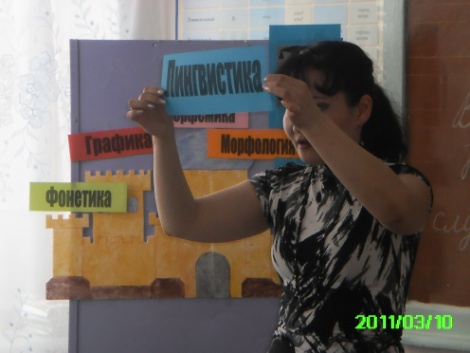   Самооценка9. Домашнее задание. Опорная схема.  Любая школа – это храм науки,
И как всегда в подлунном мире водится,
И президент, и плотник, и пастух
Без школы, без учебы не обходятся“Учите русский – годы кряду,
С душой, с усердием, с Умом!
Вас ждёт великая награда.
И та награда – в нем самом”.